Scoil Bhríde Nurney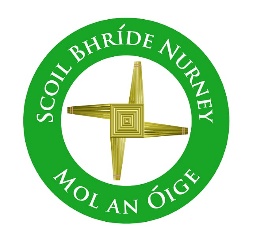 Home LearningFebruaryDecember Home LearningDecember Home LearningDecember Home LearningDecember Home LearningClass / Book NameA Way with WordsBusy at MathsSmall WorldJunior InfantsUnit 9Pages 61 – 81 Pages 31 – 36 Senior InfantsUnit 9Pages 64 – 80Pages 31 – 36 1st ClassUnit 9Pages 92 – 113 Pages 60 – 67 2nd ClassUnit 9Pages 92 – 113 Pages 52 – 62 3rd ClassUnit 9Units 17 – 18 Unit 11 and 12(History, Geography and Science)4th ClassUnit 9Units 17 – 18 Unit 11 and 12(History, Geography and Science)5th ClassUnit 9Units 17 – 18 Unit 11 and 12(History, Geography and Science)6th ClassUnit 9Units 17 – 18 Unit 11 and 12 (History, Geography and Science)All the above listed books are available free online at https://www.cjfallon.ie/Children can do all of the above work and write all their answers in the one same copy. Please write on the front of this copy your name and the title of “Home-Learning”Please write the date on all your work and a subject headingAny queries on this work can be sent to your child’s class teacher at sbnurney@gmail.comWhen your child returns to school please give this copy to your class teacher for reviewThis work is in line with the work being carried out in classAll the above listed books are available free online at https://www.cjfallon.ie/Children can do all of the above work and write all their answers in the one same copy. Please write on the front of this copy your name and the title of “Home-Learning”Please write the date on all your work and a subject headingAny queries on this work can be sent to your child’s class teacher at sbnurney@gmail.comWhen your child returns to school please give this copy to your class teacher for reviewThis work is in line with the work being carried out in classAll the above listed books are available free online at https://www.cjfallon.ie/Children can do all of the above work and write all their answers in the one same copy. Please write on the front of this copy your name and the title of “Home-Learning”Please write the date on all your work and a subject headingAny queries on this work can be sent to your child’s class teacher at sbnurney@gmail.comWhen your child returns to school please give this copy to your class teacher for reviewThis work is in line with the work being carried out in classAll the above listed books are available free online at https://www.cjfallon.ie/Children can do all of the above work and write all their answers in the one same copy. Please write on the front of this copy your name and the title of “Home-Learning”Please write the date on all your work and a subject headingAny queries on this work can be sent to your child’s class teacher at sbnurney@gmail.comWhen your child returns to school please give this copy to your class teacher for reviewThis work is in line with the work being carried out in class